  医  疗 广 告 审 查 证 明注：本审查证明原件须与《医疗广告成品样件》审查原件同时使用方具有效力。（注意事项见背面）                   （审查机关盖章）                                   2024年05月27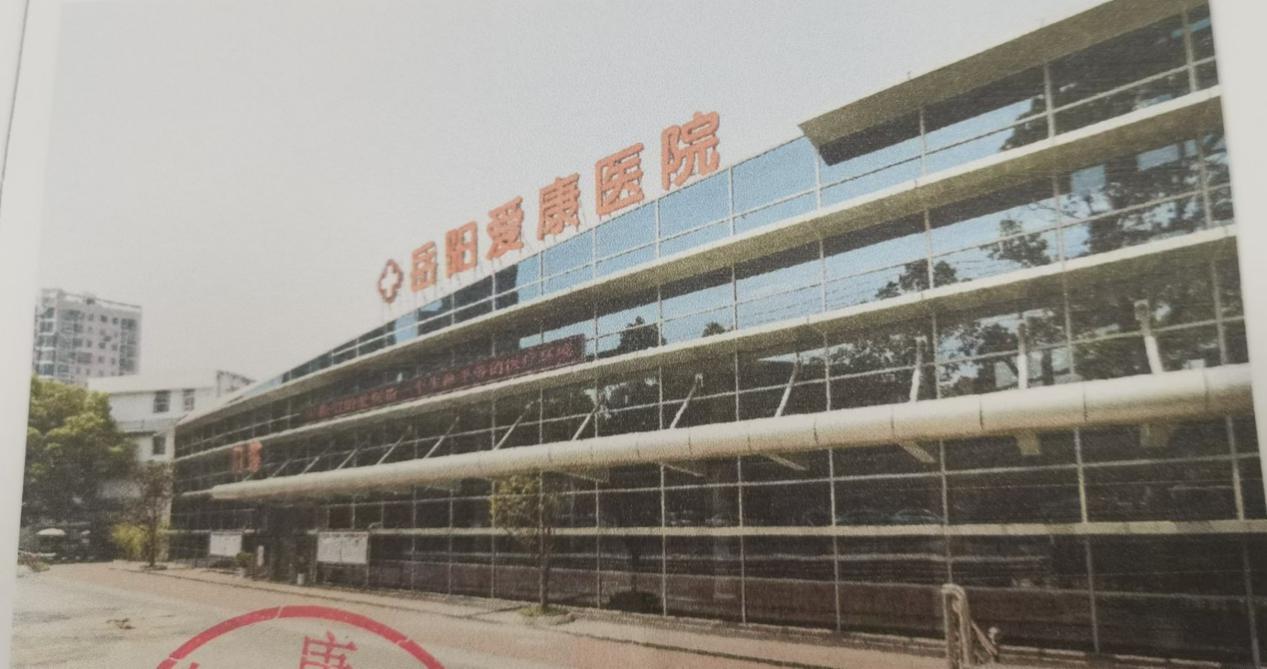 医 疗 机 构第 一 名 称岳阳爱康医院岳阳爱康医院岳阳爱康医院岳阳爱康医院岳阳爱康医院岳阳爱康医院岳阳爱康医院岳阳爱康医院岳阳爱康医院《医疗机构执业许可证》登记号G0129607343060217A1002G0129607343060217A1002G0129607343060217A1002G0129607343060217A1002法 定 代 表 人（主要负责人）法 定 代 表 人（主要负责人）法 定 代 表 人（主要负责人）王少华王少华《医疗机构执业许可证》登记号G0129607343060217A1002G0129607343060217A1002G0129607343060217A1002G0129607343060217A1002身  份  证  号身  份  证  号身  份  证  号110101197811122028110101197811122028医疗机构地址岳阳市云梦路273号岳阳市云梦路273号岳阳市云梦路273号岳阳市云梦路273号岳阳市云梦路273号岳阳市云梦路273号岳阳市云梦路273号岳阳市云梦路273号岳阳市云梦路273号所有制形式私人私人私人私人私人医疗机构类别医疗机构类别医疗机构类别综合医院诊 疗 科 目预防保健科  /内科;呼吸内科专业;消化内科专业;神经内科专业;心血管内科专业;血液内科专业;肾病学专业;内分泌专业;老年病专业  /外科;普通外科专业;神经外科专业;骨科专业;泌尿外科专业;胸外科专业;烧伤科专业  /妇产科;妇科专业;产科专业;计划生育专业  /儿科  /眼科  /耳鼻咽喉科  /口腔科  /皮肤科;皮肤病专业;性传播疾病专业  /精神卫生专业;药物依赖专业;精神康复专业;社区防治专业;临床心理专业  /传染科  /急诊医学科  /康复医学科  /麻醉科  /医学检验科;临床体液、血液专业;临床微生物学专业;临床化学检验专业;临床免疫、血清学专业  /病理科  /医学影像科;X线诊断专业;CT诊断专业;超声诊断专业;心电诊断专业;脑电及脑血流图诊断专业  /中医科******预防保健科  /内科;呼吸内科专业;消化内科专业;神经内科专业;心血管内科专业;血液内科专业;肾病学专业;内分泌专业;老年病专业  /外科;普通外科专业;神经外科专业;骨科专业;泌尿外科专业;胸外科专业;烧伤科专业  /妇产科;妇科专业;产科专业;计划生育专业  /儿科  /眼科  /耳鼻咽喉科  /口腔科  /皮肤科;皮肤病专业;性传播疾病专业  /精神卫生专业;药物依赖专业;精神康复专业;社区防治专业;临床心理专业  /传染科  /急诊医学科  /康复医学科  /麻醉科  /医学检验科;临床体液、血液专业;临床微生物学专业;临床化学检验专业;临床免疫、血清学专业  /病理科  /医学影像科;X线诊断专业;CT诊断专业;超声诊断专业;心电诊断专业;脑电及脑血流图诊断专业  /中医科******预防保健科  /内科;呼吸内科专业;消化内科专业;神经内科专业;心血管内科专业;血液内科专业;肾病学专业;内分泌专业;老年病专业  /外科;普通外科专业;神经外科专业;骨科专业;泌尿外科专业;胸外科专业;烧伤科专业  /妇产科;妇科专业;产科专业;计划生育专业  /儿科  /眼科  /耳鼻咽喉科  /口腔科  /皮肤科;皮肤病专业;性传播疾病专业  /精神卫生专业;药物依赖专业;精神康复专业;社区防治专业;临床心理专业  /传染科  /急诊医学科  /康复医学科  /麻醉科  /医学检验科;临床体液、血液专业;临床微生物学专业;临床化学检验专业;临床免疫、血清学专业  /病理科  /医学影像科;X线诊断专业;CT诊断专业;超声诊断专业;心电诊断专业;脑电及脑血流图诊断专业  /中医科******预防保健科  /内科;呼吸内科专业;消化内科专业;神经内科专业;心血管内科专业;血液内科专业;肾病学专业;内分泌专业;老年病专业  /外科;普通外科专业;神经外科专业;骨科专业;泌尿外科专业;胸外科专业;烧伤科专业  /妇产科;妇科专业;产科专业;计划生育专业  /儿科  /眼科  /耳鼻咽喉科  /口腔科  /皮肤科;皮肤病专业;性传播疾病专业  /精神卫生专业;药物依赖专业;精神康复专业;社区防治专业;临床心理专业  /传染科  /急诊医学科  /康复医学科  /麻醉科  /医学检验科;临床体液、血液专业;临床微生物学专业;临床化学检验专业;临床免疫、血清学专业  /病理科  /医学影像科;X线诊断专业;CT诊断专业;超声诊断专业;心电诊断专业;脑电及脑血流图诊断专业  /中医科******预防保健科  /内科;呼吸内科专业;消化内科专业;神经内科专业;心血管内科专业;血液内科专业;肾病学专业;内分泌专业;老年病专业  /外科;普通外科专业;神经外科专业;骨科专业;泌尿外科专业;胸外科专业;烧伤科专业  /妇产科;妇科专业;产科专业;计划生育专业  /儿科  /眼科  /耳鼻咽喉科  /口腔科  /皮肤科;皮肤病专业;性传播疾病专业  /精神卫生专业;药物依赖专业;精神康复专业;社区防治专业;临床心理专业  /传染科  /急诊医学科  /康复医学科  /麻醉科  /医学检验科;临床体液、血液专业;临床微生物学专业;临床化学检验专业;临床免疫、血清学专业  /病理科  /医学影像科;X线诊断专业;CT诊断专业;超声诊断专业;心电诊断专业;脑电及脑血流图诊断专业  /中医科******预防保健科  /内科;呼吸内科专业;消化内科专业;神经内科专业;心血管内科专业;血液内科专业;肾病学专业;内分泌专业;老年病专业  /外科;普通外科专业;神经外科专业;骨科专业;泌尿外科专业;胸外科专业;烧伤科专业  /妇产科;妇科专业;产科专业;计划生育专业  /儿科  /眼科  /耳鼻咽喉科  /口腔科  /皮肤科;皮肤病专业;性传播疾病专业  /精神卫生专业;药物依赖专业;精神康复专业;社区防治专业;临床心理专业  /传染科  /急诊医学科  /康复医学科  /麻醉科  /医学检验科;临床体液、血液专业;临床微生物学专业;临床化学检验专业;临床免疫、血清学专业  /病理科  /医学影像科;X线诊断专业;CT诊断专业;超声诊断专业;心电诊断专业;脑电及脑血流图诊断专业  /中医科******预防保健科  /内科;呼吸内科专业;消化内科专业;神经内科专业;心血管内科专业;血液内科专业;肾病学专业;内分泌专业;老年病专业  /外科;普通外科专业;神经外科专业;骨科专业;泌尿外科专业;胸外科专业;烧伤科专业  /妇产科;妇科专业;产科专业;计划生育专业  /儿科  /眼科  /耳鼻咽喉科  /口腔科  /皮肤科;皮肤病专业;性传播疾病专业  /精神卫生专业;药物依赖专业;精神康复专业;社区防治专业;临床心理专业  /传染科  /急诊医学科  /康复医学科  /麻醉科  /医学检验科;临床体液、血液专业;临床微生物学专业;临床化学检验专业;临床免疫、血清学专业  /病理科  /医学影像科;X线诊断专业;CT诊断专业;超声诊断专业;心电诊断专业;脑电及脑血流图诊断专业  /中医科******预防保健科  /内科;呼吸内科专业;消化内科专业;神经内科专业;心血管内科专业;血液内科专业;肾病学专业;内分泌专业;老年病专业  /外科;普通外科专业;神经外科专业;骨科专业;泌尿外科专业;胸外科专业;烧伤科专业  /妇产科;妇科专业;产科专业;计划生育专业  /儿科  /眼科  /耳鼻咽喉科  /口腔科  /皮肤科;皮肤病专业;性传播疾病专业  /精神卫生专业;药物依赖专业;精神康复专业;社区防治专业;临床心理专业  /传染科  /急诊医学科  /康复医学科  /麻醉科  /医学检验科;临床体液、血液专业;临床微生物学专业;临床化学检验专业;临床免疫、血清学专业  /病理科  /医学影像科;X线诊断专业;CT诊断专业;超声诊断专业;心电诊断专业;脑电及脑血流图诊断专业  /中医科******预防保健科  /内科;呼吸内科专业;消化内科专业;神经内科专业;心血管内科专业;血液内科专业;肾病学专业;内分泌专业;老年病专业  /外科;普通外科专业;神经外科专业;骨科专业;泌尿外科专业;胸外科专业;烧伤科专业  /妇产科;妇科专业;产科专业;计划生育专业  /儿科  /眼科  /耳鼻咽喉科  /口腔科  /皮肤科;皮肤病专业;性传播疾病专业  /精神卫生专业;药物依赖专业;精神康复专业;社区防治专业;临床心理专业  /传染科  /急诊医学科  /康复医学科  /麻醉科  /医学检验科;临床体液、血液专业;临床微生物学专业;临床化学检验专业;临床免疫、血清学专业  /病理科  /医学影像科;X线诊断专业;CT诊断专业;超声诊断专业;心电诊断专业;脑电及脑血流图诊断专业  /中医科******床位数223223接诊时间全天全天全天联 系 电 话联 系 电 话18673081109广 告 发 布媒 体 类 别网络网络网络网络网络网络广告时长（影视、声音）广告时长（影视、声音）0秒审 查 结 论审 查 结 论按照《医疗广告管理办法》(国家工商行政管理总局、卫生部令第26号，2006年11月10日发布)的有关规定，经审查，同意发布该医疗广告（具体内容和形式以经审查同意的广告成品样件为准）。本医疗广告申请受理号：20240035号按照《医疗广告管理办法》(国家工商行政管理总局、卫生部令第26号，2006年11月10日发布)的有关规定，经审查，同意发布该医疗广告（具体内容和形式以经审查同意的广告成品样件为准）。本医疗广告申请受理号：20240035号按照《医疗广告管理办法》(国家工商行政管理总局、卫生部令第26号，2006年11月10日发布)的有关规定，经审查，同意发布该医疗广告（具体内容和形式以经审查同意的广告成品样件为准）。本医疗广告申请受理号：20240035号按照《医疗广告管理办法》(国家工商行政管理总局、卫生部令第26号，2006年11月10日发布)的有关规定，经审查，同意发布该医疗广告（具体内容和形式以经审查同意的广告成品样件为准）。本医疗广告申请受理号：20240035号按照《医疗广告管理办法》(国家工商行政管理总局、卫生部令第26号，2006年11月10日发布)的有关规定，经审查，同意发布该医疗广告（具体内容和形式以经审查同意的广告成品样件为准）。本医疗广告申请受理号：20240035号按照《医疗广告管理办法》(国家工商行政管理总局、卫生部令第26号，2006年11月10日发布)的有关规定，经审查，同意发布该医疗广告（具体内容和形式以经审查同意的广告成品样件为准）。本医疗广告申请受理号：20240035号按照《医疗广告管理办法》(国家工商行政管理总局、卫生部令第26号，2006年11月10日发布)的有关规定，经审查，同意发布该医疗广告（具体内容和形式以经审查同意的广告成品样件为准）。本医疗广告申请受理号：20240035号按照《医疗广告管理办法》(国家工商行政管理总局、卫生部令第26号，2006年11月10日发布)的有关规定，经审查，同意发布该医疗广告（具体内容和形式以经审查同意的广告成品样件为准）。本医疗广告申请受理号：20240035号本审查证明有效期:壹年（自2024年05月27日起，至2025年05月26日止）本审查证明有效期:壹年（自2024年05月27日起，至2025年05月26日止）本审查证明有效期:壹年（自2024年05月27日起，至2025年05月26日止）本审查证明有效期:壹年（自2024年05月27日起，至2025年05月26日止）本审查证明有效期:壹年（自2024年05月27日起，至2025年05月26日止）本审查证明有效期:壹年（自2024年05月27日起，至2025年05月26日止）本审查证明有效期:壹年（自2024年05月27日起，至2025年05月26日止）本审查证明有效期:壹年（自2024年05月27日起，至2025年05月26日止）本审查证明有效期:壹年（自2024年05月27日起，至2025年05月26日止）本审查证明有效期:壹年（自2024年05月27日起，至2025年05月26日止）医疗广告审查证明文号:      湘.岳医广【2024】第0527-0035号医疗广告审查证明文号:      湘.岳医广【2024】第0527-0035号医疗广告审查证明文号:      湘.岳医广【2024】第0527-0035号医疗广告审查证明文号:      湘.岳医广【2024】第0527-0035号医疗广告审查证明文号:      湘.岳医广【2024】第0527-0035号医疗广告审查证明文号:      湘.岳医广【2024】第0527-0035号医疗广告审查证明文号:      湘.岳医广【2024】第0527-0035号医疗广告审查证明文号:      湘.岳医广【2024】第0527-0035号医疗广告审查证明文号:      湘.岳医广【2024】第0527-0035号医疗广告审查证明文号:      湘.岳医广【2024】第0527-0035号